Mesto Hanušovce nad TopľouMestské kultúrne stredisko mesta Hanušovce nad TopľouZO SZPB Hanušovce nad Topľou a Hermanovský bežecký oddielVás srdečne pozývajú na bežecké podujatie ,,Memoriál brig. gen. Ľ. Kukorelliho“ Termín:     7. 5. 2019 (utorok ) o 17.30 Hanušovce nad TopľouRegistrácia: jniko@centrum.sk alebo tel. 0908 375 490 - Jozef Niko - do 5. 5. 2019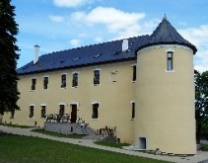 Prezentácia: Malý kaštieľ Hanušovce nad Topľou, Zámocká 150/2                          v čase od 16.30 do 17.15Šatne: Budova Malého kaštieľaTrať : 10 km - asfaltový povrch vedľajšej cestnej komunikácie - 5 okruhov  (ulica SNP a Sadová)       4 km – beh pre začiatočníkov  -  tá istá trasa – 2 okruhy  Vyhodnotenie:  Po skončení pretekov a spracovaní výsledkov Ceny: Pohár pre prvých troch bežcov v kategórii mužov a žien na 10 km a pohár pre prvých             troch bežcov v behu pre začiatočníkov na 4 kmUpozornenie: Súťaží sa podľa pravidiel ľahkej atletiky a týchto propozícií.                         Všetci účastníci štartujú na vlastnú zodpovednosť. 